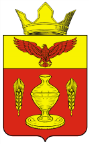 ВОЛГОГРАДСКАЯ ОБЛАСТЬПАЛЛАСОВСКИЙ МУНИЦИПАЛЬНЫЙ РАЙОН
ГОНЧАРОВСКИЙ СЕЛЬСКИЙ СОВЕТРЕШЕНИЕп. Золотари06 июня  2019 год	                                                                                       №26/1О внесении изменений и дополненийв Решение от  16.09.2014 г., №23/1«Об утверждении положения о приватизации муниципального имущества Гончаровского сельского поселения» (в редакции решений от «--».--.20--г., № ---, от «--» ----20—г. № --)           С целью приведения законодательства Гончаровского сельского поселения в соответствии с действующим законодательством, руководствуясь статьей 7 Федерального закона от 06 октября 2003 года № 131-ФЗ «Об общих принципах организации местного самоуправления в Российской Федерации», Гончаровский сельский СоветРЕШИЛ:               1.Внести изменения и дополнения в решение от 16.09.2014г. №23/1 «Об утверждении положения о приватизации муниципального имущества Гончаровского сельского поселения» (в редакции решений от «--».--.20--г., № ---, от «--» ----20—г. № --) (далее- Решение).                     1.1. Подпункт 16 пункта 3 Раздела 7 Положения изложить в следующей редакции:                   «16). размер и порядок выплаты вознаграждения юридическому лицу, которое в соответствии с подпунктом 8.1 пункта 1 статьи 6 Федерального закона от 21.12.2001г. № 178-ФЗ "О приватизации государственного и муниципального имущества" осуществляет функции продавца муниципального имущества и (или) которому решениями соответственно Правительства Российской Федерации, органа государственной власти субъекта Российской Федерации, органа местного самоуправления поручено организовать от имени собственника продажу приватизируемого муниципального имущества».                     1.2. Подпункт 5 пункта 10 Раздела 7 Положения изложить в следующей редакции:                  «5). имя физического лица или наименование юридического лица - участника продажи, который предложил наиболее высокую цену за такое имущество по сравнению с предложениями других участников продажи, или участника продажи, который сделал предпоследнее предложение о цене такого имущества в ходе продажи».             2. Контроль за исполнением настоящего решения, оставляю за собой.               3.Настоящее решение вступает в силу с момента официального опубликования (обнародования).Глава Гончаровского                                                   К.У.Нуркатов сельского поселения	Рег. №26/2019г. 